Call for Presentations 2018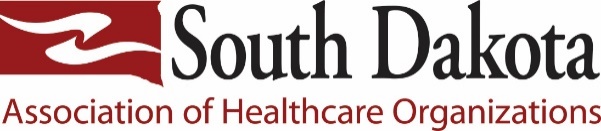 Annual ConventionSeptember 19 – 21, 2018Sioux Falls, South Dakota The South Dakota Association of Healthcare Organizations invites you to submit a proposal for a presentation that is innovative, thought-provoking, timely, and will encourage audience participation.AudienceThe Association’s annual convention attracts health care professionals from across South Dakota, including hospital and nursing home executives, directors, and managers and home care and hospice professionals.Criteria for SelectionPractical applicabilityOriginal / UniqueTimeliness of subjectInteractive styleInnovativeOverall qualityPresenter qualificationsRelevance to health careWell-defined focusPlease be as creative as possible with your instructional method.  Inclusion of case studies, role playing, interactive discussions, scenarios, and Q&A will help attendees to gain the maximum benefit from the session.Completed form is due by Friday, April 28, 2018.Please note that event planning begins in January 2018. For optimum consideration, early submission is recommended.Speaking opportunities are limited and speaker/topic selection will be made by the Association’s convention planning committee and staff.  Presentation must cover topics related to the 2018 convention theme (“Advancing Healthy Communities”) or other timely topics of known interest.  All interested speakers must complete the following form.Please submit the following information as completely as possible.Relationship to the Association (check one) Member Non-membersPreferred time allotment for session (please check all for which you would like to be considered) 1 hour 1.5 hours 2 hours OtherSpeaker contact informationMailing address Email address Presenter information (attach current bio, credentials)Title of proposed sessionSession objectives (minimum of three)Session summary (50 words or less. Please be specific regarding experiential learning that will be provided)Level of instruction for proposed session Introductory Intermediate AdvancedIntended audience (check all that apply) Acute care Long term care Home care Hospice Other: Audience members within facility (check all that apply) Administrator/CEO Nursing Finance Quality Trustee General Other: Method of instruction (check all the apply) Lecture Discussion / work groups Case studies Panel presentation Role play Video presentation Interview Scenarios Other: Date submitted:  Thank you for your interest in presenting at the annual convention. For additional information, contact Rhonda Christensen at 605-361-2281 or rhonda.christensen@sdaho.org.Please submit this completed proposal to Rhonda ChristensenSDAHO3708 West Brooks PlaceSioux Falls, SD 57106Email to: rhonda.christensen@sdaho.org